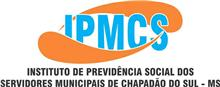 RELATÓRIO RESUMIDO DE RECEITAS E DESPESAS      -        PERÍODO: 01-04-2017  a  30-04-2017Avenida Seis nº 1211 – Centro – Chapadão do Sul – MSCEP – 79560-000 – Fone/Fax (67) 3562-3497 CNPJ: 04.680.541/0001-69 E-mail: ipmcs@hotmail.comDescriçãoReceitasDespesasRendimentos das Aplicações Financeiras72.109,29Contribuição Patronal – Prefeitura e Câmara Municipal 243.322,91Contribuição Funcional – Prefeitura e Câmara Municipal 287.227,93Contribuição de 02 Servidores Inativos 417,76Pagamento de Aposentadorias (78 Aposentados) 179.901,94Pagamento de Pensões  (24 Pensionistas)  32.719,69Complementação Salarial do Conselho Diretor  (3 Conselheiros Diretores)  7.405,25Pró-labore dos Conselheiros – 07 Membros do Conselho Curador, 05 Membros do Conselho Fiscal2.612,28ACONPREV – Consultoria Administrativa e Judiciária Ltda – ME  4.810,33Quality – Sistemas Ltda – locação de Software1.730,57ADIMP-MS Associação dos Institutos Municipais de Previdência   655,90OI, Sanesul e Energisa1.010,53Banco do Brasil – tarifas bancárias429,74BLIT Softwares e Tecnologia Digital Ltda ME – serviços prestados na locação de servidor de email e hospedagem de domínio100,00Crédito e Mercado – Gestão de Valores Mobiliários Ltda – Consultoria em Investimentos650,00Diárias3.456,00Reembolso de Despesas de Viagem980,71Online Certificadora Ltda EPP – Certificação Digital do Presidente do Controle Interno e do Diretor Financeiro840,00Actuarial – Ass. Consultoria Atuarial Ltda – prest. de serviço na elaboração da Reavaliação Atuarial para o Exercício de 20177.000,00Kimatel – Telecomunicações e Comércio Ltda – compra e instalação de uma Central de PABX Modulare 2/4 1.700,00LH Informática Ltda – compra de 01 Mouse Genius Wireless nx 7000 preto 2,4 ghz 1200 DPI50,00Edson F. dos Santos ME – prestação de serviços de informática em notebook do IPMCS50,00Juliano Vezentin Eirelli ME – compra de 03 Toner Compatível Premium CB 435/436/285/278 preto132,00                                                                                                                                                              TOTAL     R$                   603.077,89246.134,94TOTAL DAS APLICAÇÕES FINANCEIRAS EM 30/04/2017 R$ 78.684.742,91TOTAL DAS APLICAÇÕES FINANCEIRAS EM 30/04/2017 R$ 78.684.742,91TOTAL DAS APLICAÇÕES FINANCEIRAS EM 30/04/2017 R$ 78.684.742,91                     Conselho DiretorDiretora Presidente – Agnes Marli Maier Scheer MilerDiretora de Benefícios – Mariza SchultzDiretor Financeiro/Contador – Jairo de Freitas CardosoConselho CuradorPresidente – Sonia Teresinha Pena Fortes MaranVice Presidente - Tarcisio José AgnesSecretária – Rosana Carvalho Masson Anselmo José Alpe Eli de Melo RamosJacqueline Chagas Tomiazi BelotiRodrigo de Moraes GambaMaria José do Amaral LimaConselho FiscalPresidente – Luiz Fernando da Silva TorresSecretária – Ana Caroline LeviskiMauricio Bulhões Pereira Claudio Sebastião FerreiraIvani Langner Wiezoreck